Please fax this form at the time of your online application submission to:Virginia Department of Veteran ServicesVirginia Military Survivors and Dependents Education Program (VMSDEP)Fax:  (804) 786-0809Signature: __________________________________________    Date: _______________________________________________VDVS USE ONLY:       Virginia Department of Veterans Services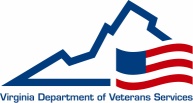 The Virginia Department of Veterans Services (VDVS) would like to ensure that we are able to access your records to determine you eligibility for the Virginia Military Survivors and Dependents Education Program (VMSDEP). This form gathers all needed information and authorizes VDVS to obtain information from the appropriate Veteran Services Organizations (VSOs).       Virginia Department of Veterans ServicesThe Virginia Department of Veterans Services (VDVS) would like to ensure that we are able to access your records to determine you eligibility for the Virginia Military Survivors and Dependents Education Program (VMSDEP). This form gathers all needed information and authorizes VDVS to obtain information from the appropriate Veteran Services Organizations (VSOs).       Virginia Department of Veterans ServicesThe Virginia Department of Veterans Services (VDVS) would like to ensure that we are able to access your records to determine you eligibility for the Virginia Military Survivors and Dependents Education Program (VMSDEP). This form gathers all needed information and authorizes VDVS to obtain information from the appropriate Veteran Services Organizations (VSOs).       Virginia Department of Veterans ServicesThe Virginia Department of Veterans Services (VDVS) would like to ensure that we are able to access your records to determine you eligibility for the Virginia Military Survivors and Dependents Education Program (VMSDEP). This form gathers all needed information and authorizes VDVS to obtain information from the appropriate Veteran Services Organizations (VSOs).       Virginia Department of Veterans ServicesThe Virginia Department of Veterans Services (VDVS) would like to ensure that we are able to access your records to determine you eligibility for the Virginia Military Survivors and Dependents Education Program (VMSDEP). This form gathers all needed information and authorizes VDVS to obtain information from the appropriate Veteran Services Organizations (VSOs).       Virginia Department of Veterans ServicesThe Virginia Department of Veterans Services (VDVS) would like to ensure that we are able to access your records to determine you eligibility for the Virginia Military Survivors and Dependents Education Program (VMSDEP). This form gathers all needed information and authorizes VDVS to obtain information from the appropriate Veteran Services Organizations (VSOs).       Virginia Department of Veterans ServicesThe Virginia Department of Veterans Services (VDVS) would like to ensure that we are able to access your records to determine you eligibility for the Virginia Military Survivors and Dependents Education Program (VMSDEP). This form gathers all needed information and authorizes VDVS to obtain information from the appropriate Veteran Services Organizations (VSOs).       Virginia Department of Veterans ServicesThe Virginia Department of Veterans Services (VDVS) would like to ensure that we are able to access your records to determine you eligibility for the Virginia Military Survivors and Dependents Education Program (VMSDEP). This form gathers all needed information and authorizes VDVS to obtain information from the appropriate Veteran Services Organizations (VSOs).       Virginia Department of Veterans ServicesThe Virginia Department of Veterans Services (VDVS) would like to ensure that we are able to access your records to determine you eligibility for the Virginia Military Survivors and Dependents Education Program (VMSDEP). This form gathers all needed information and authorizes VDVS to obtain information from the appropriate Veteran Services Organizations (VSOs).       Virginia Department of Veterans ServicesThe Virginia Department of Veterans Services (VDVS) would like to ensure that we are able to access your records to determine you eligibility for the Virginia Military Survivors and Dependents Education Program (VMSDEP). This form gathers all needed information and authorizes VDVS to obtain information from the appropriate Veteran Services Organizations (VSOs).       Virginia Department of Veterans ServicesThe Virginia Department of Veterans Services (VDVS) would like to ensure that we are able to access your records to determine you eligibility for the Virginia Military Survivors and Dependents Education Program (VMSDEP). This form gathers all needed information and authorizes VDVS to obtain information from the appropriate Veteran Services Organizations (VSOs).       Virginia Department of Veterans ServicesThe Virginia Department of Veterans Services (VDVS) would like to ensure that we are able to access your records to determine you eligibility for the Virginia Military Survivors and Dependents Education Program (VMSDEP). This form gathers all needed information and authorizes VDVS to obtain information from the appropriate Veteran Services Organizations (VSOs).Veteran NameLast NameLast NameLast NameFirst Name/MIFirst Name/MIFirst Name/MIFirst Name/MIFirst Name/MIFirst Name/MIFirst Name/MIFirst Name/MISSNDOBDependent’s NameLast NameLast NameLast NameFirst Name/MIFirst Name/MIFirst Name/MIFirst Name/MIFirst Name/MIFirst Name/MIFirst Name/MIFirst Name/MISSNDOBAddressCityStateZIPZIPEmail addressHome Phone(              )                       -(              )                       -(              )                       -Best time to CallBest time to Call             AM             AM             AMto           to                    PMCell Phone(              )                       -(              )                       -(              )                       -I give permission for VDVS to obtain information from the  following VSO for VMSDEP processing:I give permission for VDVS to obtain information from the  following VSO for VMSDEP processing:Please list the VSO that you have appointed as your representative.Please list the VSO that you have appointed as your representative.Please list the VSO that you have appointed as your representative.Please list the VSO that you have appointed as your representative.Please list the VSO that you have appointed as your representative.Telephone #(              )                    -Telephone #(              )                    -Telephone #(              )                    -Telephone #(              )                    -Telephone #(              )                    -Date Received:Staff:Application Number: